Dichiarazione sostitutiva di atto di notorietà ai sensi dell’art.47 del DPR n.445/2000 e smi)ALLEGATO “B”AL COMUNE DI BISIGNANO(CS)Settore Tecnico Urbanistica - Edilizia privataPiazza Collina Castello87043 BISIGNANO(CS)Il sottoscritto 			nato a 		 Provincia di 	il 	C.F. 		e residente in 	 CAP. 	Provincia di 	in Via/Piazza 	n° 	;      Visto l’avviso pubblicato dall’Amministrazione Comunale di Bisignano (CS) concernente INIZIATIVA PROGETTUALE DI RECUPERO E VALORIZZAZIONE DEL CENTRO STORICO DELLA CITTA’ DI BISIGNANO A SCOPO ABITATIVO, TURISTICO RICETTIVO E DI NEGOZI-BOTTEGHE ARTIGIANALI “Bisignano - Case a 1 Euro” con la quale il Comune predetto intende perseguire l’obiettivo del recupero e riqualificazione urbanistico - edilizia nonché la rivitalizzazione abitativa del centro storico di Bisignano (CS);Considerato che l’iniziativa pubblica predetta è pienamente condivisa dallo scrivente, appare meritevole di sostegno e che, per queste motivazioni, è intenzione del sottoscritto sostenerla attivamente mediante la cessione a prezzo simbolico di un immobile di proprietà da destinare alle finalità previste dalle linee guida approvate con deliberazione della G.C. n°46 del 14.04.2021 Consapevole delle sanzioni penali, nel caso di dichiarazioni non veritiere, di formazione o uso di atti falsi, richiamate dall’art. 76 del D.P.R. 445 del 28 dicembre 2000;DICHIARAA) Di manifestare la propria volontà di aderire all’iniziativa pubblica denominata “Case ad un euro”” approvata dal Comune di Bisignano (CS) con deliberazione della G.C.n° ?? del ?????? ed avente l’obiettivo del recupero e riqualificazione urbanistico - edilizio nonché la rivitalizzazione abitativa del centro storico di Bisignano(CS);B) Di essere in possesso dei requisiti di ammissibilità previsti dalle linee guida approvate dal Comune ed in particolare di essere: (Barrare la voce che interessa)Legale rappresentante della Ditta individuale, Agenzia, Società, Cooperative etc denominata ________________________________ con sede in __________________ in Via/Piazza ________________________ C.F./P.I.________________________ che risulta regolarmente iscritta alla competente Camera di Commercio con oggetto sociale relativo alla realizzazione e gestione di immobili per finalità turistico-ricettive; di essere in regola con le vigenti disposizioni in materia di versamento di contributi previdenziali ed assistenziali, di imposte e tasse e di non essere interessata da procedure concorsuali in atto; di essere dotata di statuto e iscritta negli appositi elenchi(qualora si tratti di cooperative);Legale rappresentante della Ditta individuale, Agenzia, Società, Cooperative etc denominata ________________________________ con sede in __________________ in Via/Piazza ________________________ C.F./P.I.________________________ che risulta regolarmente iscritta alla competente Camera di Commercio con oggetto sociale relativo alla realizzazione e vendita di immobili per finalità abitative; di essere in regola con le vigenti disposizioni in materia di versamento di contributi previdenziali ed assistenziali, di imposte e tasse e di non essere interessata da procedure concorsuali in atto; di essere dotata di statuto e iscritta negli appositi elenchi(qualora si tratti di cooperative);Legale rappresentante della impresa artigiana denominata ____________________________ con sede in __________________ in Via/Piazza ________________________ C.F./P.I.________________________ interessata alla ristrutturazione degli immobili per uso insediativo della propria attività imprenditoriale (Specificare: _______________________); che risulta regolarmente iscritta alla competente Camera di Commercio, di essere in regola con le vigenti disposizioni in materia di versamento di contributi previdenziali ed assistenziali, di imposte e tasse e di non essere interessata da procedure concorsuali in atto;Privato cittadino italiano e di essere interessato alla ristrutturazione degli immobili per uso abitativo e/o turistico (seconda casa) della propria famiglia;Privato cittadino comunitario e/o extracomunitario, e di essere interessato alla ristrutturazione degli immobili per uso abitativo e/o turistico (seconda casa) della propria famiglia;Legale rappresentante della Associazione denominata ____________________________ con sede in __________________ in Via/Piazza ________________________ C.F./P.I.________________________ avente finalità _______________________________ e di essere interessato alla ristrutturazione degli immobili quale sede sociale di svolgimento della attività statutaria dell’Associazione rappresentata.C) Di manifestare la volontà di acquisire l’immobile/i, contraddistinto/i con il n._____________ nella “Vetrina delle case ad un euro”, al prezzo simbolico di € 1,00 (un euro) e che, aderendo alla richiesta del proprietario privato, mi impegno e mi obbligo a sostenere e/o rimborsare le spese da questo sostenute nel periodo di messa in disponibilità del bene al Comune(imposte e tasse, locali e statali), nonché le spese, nessuna esclusa, comunque connesse al regolare passaggio di proprietà del bene (notarili, fiscali, voltura, successione, anche tardiva, eventuali sanatorie edilizie etc.); di essere a conoscenza del fatto che, di comune accordo, acquirente e venditore possano definire la compravendita sulla base di corrispettivi diversi.D) Di impegnarsi altresì a che, in conformità alle indicazioni delle linee guida e al proprio progetto di investimento, l’immobile così acquistato sia destinato secondo la seguente priorità: (barrare la voce che interessa)Abitazioni per giovani coppie o famiglie disagiate;Abitazioni per singoli e/o famiglie;Abitazioni per finalità turistiche (Seconde case per vacanza);Strutture di tipo turistico-ricettivo (B&B, Albergo diffuso, etc.);Locali per negozi e/o laboratori artigianali (tessitura, sartoria, produzioni agro-alimentare, etc.);E) Di obbligarsi a perfezionare la stipula del contratto di compravendita con il privato venditore entro 60 giorni dall’approvazione degli atti di assegnazione, ed eventuale graduatoria, da parte del Comune, salvo proroghe debitamente motivate ed autorizzate dal Comune a pena di decadenza dal beneficio;F) Di obbligarsi a predisporre e depositare presso il competente Ufficio del Comune il progetto per la ristrutturazione, restauro, risanamento conservativo e/o ristrutturazione e riqualificazione dell’immobile acquisito, in conformità alle norme vigenti del tempo e secondo la destinazione prescelta, entro e non oltre 180 giorni dalla stipula del contratto di compravendita con il venditore, salvo proroghe debitamente motivate ed autorizzate dal Comune a pena di decadenza dal beneficio;G) Di obbligarsi ad iniziare i lavori entro e non oltre 12mesi dall’avvenuto rilascio del permesso di costruzione, o atto equivalente in base alla legge, e ad ultimarli entro e non oltre il termine di 3 anni dall’inizio dei lavori, salvo proroghe debitamente motivate ed autorizzate dal Comune a pena di decadenza dal beneficio;H) Di essere a conoscenza del fatto che il Comune di Bisignano(CS), nell’ambito dell’iniziativa, svolge il ruolo di portatore principale degli interessi pubblici descritti al punto n.1 e di garante del rispetto delle clausole previste dalle linee guida approvate dal Comune a tutela degli interessi coinvolti e che, in particolare, il Comune medesimo non ha alcun titolo per intromettersi ed intervenire nelle trattative ed in genere nei rapporti di tipo privatistico che si instaureranno tra venditore ed acquirente in quanto esulano dagli scopi istituzionali.Dichiaro inoltre di essere informato, ai sensi e per gli effetti di cui al D.Lgs. N. 196/2003 che i dati personali raccolti saranno trattati, anche con strumenti informatici, esclusivamente nell'ambito del procedimento per il quale la presente dichiarazione viene resa___________________, ______________(luogo, data)Il/i Dichiarante/i_______________________Si allega:a) Breve relazione tecnico-esplicativa (indicando le scelte di cui alla tabella criteri/punteggi a pagina 10 delle LINEE GUIDA) della proposta di recupero che il proponente intende attuare indicando la tipologia di intervento in relazione alle priorità definite dall’amministrazione comunale, ossia:la destinazione d’uso dell’immobile recuperato e l’intervento edilizio necessario per la definizione dell’opera secondo quanto previsto dal Capo I della L. R. 23/1985 come modificata dalla L. R. 8/2015 (artt. 3, 10, 10bis, 11, 15), il D.P.R. 380/2001, il D. Lgs. 42/2004 e s.m.i.;b) copia non autenticata del documento di identità del/i dichiarante/i Ai sensi dell’art. 38, D.P.R. 445 del 28 dicembre 2000, la dichiarazione è sottoscritta dall’interessato e inviata insieme alla fotocopia, non autenticata di un documento di identità del dichiarante, all’ufficio competente via fax, tramite un incaricato, oppure a mezzo posta.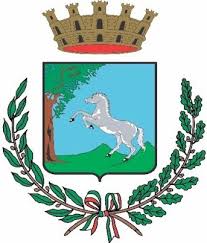 Comune di Bisignano(Provincia di Cosenza)87043 – Piazza Collina CastelloTel.0984/951071 Fax 0984/951178 C.F. e P.I. 00275260784